«Новый Бор»сикт овмöдчöминсаСöвет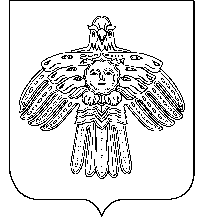   РЕШЕНИЕКЫВКÖРТÖД       Советсельского поселения  «Новый Бор»от   20 августа 2010 года                                                       № 2-16/7 Об утверждении муниципальной целевой программы «Новый Свет Нового Борана 2011-2013 годы»    Руководствуясь Федеральным законом Российской Федерации от 06.10.2003 г. № 131-ФЗ « Об общих принципах организации местного самоуправления в Российской Федерации», Уставом муниципального образования сельского поселения «Новый Бор», на основании решения публичного слушания   от 19 августа 2010 года.               Совет сельского поселения «Новый Бор» решил:  Утвердить муниципальную целевую программу «Новый Свет Нового Бора на 2011-2013 годы» согласно приложению.Поручить администрации муниципального образования сельского поселения «Новый Бор»:2.1. При формировании проектов бюджета на соответствующий финансовый год предусматривать средства на реализацию муниципальной целевой программы «Новый Свет Нового Бора на 2011-2013 годы» в пределах средств, выделенных на соответствующие отрасли.2.2.  Представлять отчет о ходе реализации муниципальной целевой программы «Новый свет Нового Бора на 2011-2013 годы» в Совет муниципального образования сельского поселения «Новый Бор» один раз в полугодие.3. Настоящее решение вступает в силу со дня обнародования.Глава сельскогопоселения «Новый Бор»                                             Г.Г. Идамкин      